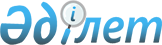 О внесении изменений в решение LVII сессии Жезказганского городского маслихата от 29 декабря 2020 года № 57/486 "О бюджете сельских округов на 2021-2023 годы"Решение Жезказганского городского маслихата Карагандинской области от 30 марта 2021 года № 4/39. Зарегистрировано Департаментом юстиции Карагандинской области 12 апреля 2021 года № 6301
      В соответствии с Бюджетным кодексом Республики Казахстан от 4 декабря 2008 года, Законом Республики Казахстан от 23 января 2001 года "О местном государственном управлении и самоуправлении в Республике Казахстан" Жезказганский городской маслихат РЕШИЛ:
      1. Внести в решение LVII сессии Жезказганского городского маслихата от 29 декабря 2020 года №57/486 "О бюджете сельских округов на 2021-2023 годы" (зарегистрировано в Реестре государственной регистрации нормативных правовых актов за №22017, опубликовано в Эталонном контрольном банке нормативных правовых актов Республики Казахстан в электронном виде 06 января 2021 года) следующие изменения:
      пункт 1 изложить в следующей редакции:
      "1. Утвердить бюджет Кенгирского сельского округа на 2021-2023 годы согласно приложениям 1, 2, 3 соответственно, в том числе на 2021 год в следующих объемах:
      1) доходы – 88010 тысяч тенге, в том числе:
      налоговые поступления – 3416 тысяч тенге;
      неналоговые поступления – 67 тысяч тенге;
      поступления от продажи основного капитала – 0 тысяч тенге;
      поступления трансфертов – 84527 тысяч тенге;
      2) затраты – 95556 тысяч тенге;
      3) чистое бюджетное кредитование – 0 тысяч тенге, в том числе:
      бюджетные кредиты – 0 тысяч тенге;
      погашение бюджетных кредитов – 0 тысяч тенге;
      4) сальдо по операциям с финансовыми активами – 0 тысяч тенге, в том числе:
      приобретение финансовых активов – 0 тысяч тенге;
      поступления от продажи финансовых активов государства – 0 тысяч тенге;
      5) дефицит (профицит) бюджета – минус 7546 тысяч тенге;
      6) финансирование дефицита (использование профицита) бюджета – 7546 тысяч тенге, в том числе:
      поступления займов – 0 тысяч тенге;
      погашения займов – 0 тысяч тенге;
      используемые остатки бюджетных средств – 7546 тысяч тенге.";
      пункт 2 изложить в следующей редакции:
      "2. Утвердить бюджет Талапского сельского округа на 2021-2023 годы согласно приложениям 4, 5, 6 соответственно, в том числе на 2021 год в следующих объемах:
      1) доходы – 35782 тысяч тенге, в том числе:
      налоговые поступления – 1260 тысяч тенге;
      неналоговые поступления – 0 тысяч тенге;
      поступления от продажи основного капитала – 0 тысяч тенге;
      поступления трансфертов – 34522 тысяч тенге;
      2) затраты – 37024 тысяч тенге;
      3) чистое бюджетное кредитование – 0 тысяч тенге, в том числе:
      бюджетные кредиты – 0 тысяч тенге;
      погашение бюджетных кредитов – 0 тысяч тенге;
      4) сальдо по операциям с финансовыми активами – 0 тысяч тенге, в том числе:
      приобретение финансовых активов – 0 тысяч тенге;
      поступления от продажи финансовых активов государства – 0 тысяч тенге;
      5) дефицит (профицит) бюджета – минус 1242 тысяч тенге;
      6) финансирование дефицита (использование профицита) бюджета – 1242 тысяч тенге, в том числе:
      поступления займов – 0 тысяч тенге;
      погашения займов – 0 тысяч тенге;
      используемые остатки бюджетных средств – 1242 тысяч тенге.";
      пункт 3 изложить в следующей редакции:
      "3. Утвердить бюджет Сарыкенгирского сельского округа на 2021-2023 годы согласно приложениям 7, 8, 9 соответственно, в том числе на 2021 год в следующих объемах:
      1) доходы – 34541 тысяч тенге, в том числе:
      налоговые поступления – 456 тысяч тенге;
      неналоговые поступления – 0 тысяч тенге;
      поступления от продажи основного капитала – 0 тысяч тенге;
      поступления трансфертов – 34085 тысяч тенге;
      2) затраты – 34988 тысяч тенге;
      3) чистое бюджетное кредитование – 0 тысяч тенге, в том числе:
      бюджетные кредиты – 0 тысяч тенге;
      погашение бюджетных кредитов – 0 тысяч тенге;
      4) сальдо по операциям с финансовыми активами – 0 тысяч тенге, в том числе:
      приобретение финансовых активов – 0 тысяч тенге;
      поступления от продажи финансовых активов государства – 0 тысяч тенге;
      5) дефицит (профицит) бюджета – минус 447 тысяч тенге;
      6) финансирование дефицита (использование профицита) бюджета – 447 тысяч тенге, в том числе:
      поступления займов – 0 тысяч тенге;
      погашения займов – 0 тысяч тенге;
      используемые остатки бюджетных средств – 447 тысяч тенге.";
      приложения 1, 4, 7 к указанному решению изложить в новой редакции согласно приложениям 1, 2, 3 к настоящему решению.
      2. Настоящее решение вводится в действие с 1 января 2021 года и подлежит официальному опубликованию. Бюджет Кенгирского сельского округа на 2021 год Бюджет Талапского сельского округа на 2021 год Бюджет Сарыкенгирского сельского округа на 2021 год
					© 2012. РГП на ПХВ «Институт законодательства и правовой информации Республики Казахстан» Министерства юстиции Республики Казахстан
				
      Председатель сессии

С. Балмаганбетов

      Исполняющий обязанности секретаря Жезказганского городского маслихата

В. Сотников
Приложение 1 к решению
Жезказганского городского
маслихата
от 30 марта 2021 года
№ 4/39Приложение 1
к решению LVII сессии
Жезказганского городского маслихата
от 29 декабря 2020 года №57/486
Категория 
Категория 
Категория 
Категория 
Сумма, тысяч тенге
Класс
Класс
Класс
Подкласс
Подкласс
Наименование
1
2
3
4
5
I. Доходы
88010
1
Налоговые поступления
3416
01
Подоходный налог
10
2
Индивидуальный подоходный налог
10
04
Налоги на собственность
3406
1
Налоги на имущество
68
3
Земельный налог
30
4
Налог на транспортные средства
3308
2
Неналоговые поступления
67
01
Доходы от государственной собственности
67
5
Доходы от аренды имущества, находящегося в государственной собственности
67
4
Поступления трансфертов
84527
02
Трансферты из вышестоящих органов государственного управления
84527
3
Трансферты из районного (города областного значения) бюджета
84527
Функциональная группа 
Функциональная группа 
Функциональная группа 
Функциональная группа 
Функциональная группа 
Сумма, тысяч тенге
Функциональная подгруппа
Функциональная подгруппа
Функциональная подгруппа
Функциональная подгруппа
Сумма, тысяч тенге
Администратор бюджетных программ
Администратор бюджетных программ
Администратор бюджетных программ
Сумма, тысяч тенге
Программа
Программа
Сумма, тысяч тенге
Наименование
Сумма, тысяч тенге
1
2
3
4
5
6
II.Затраты
95556
01
Государственные услуги общего характера
47033
1
Представительные, исполнительные и другие органы, выполняющие общие функции государственного управления
47033
124
Аппарат акима города районного значения, села, поселка, сельского округа
47033
001
Услуги по обеспечению деятельности акима города районного значения, села, поселка, сельского округа
47033
07
Жилищно-коммунальное хозяйство 
42265
3
Благоустройство населенных пунктов
42265
124
Аппарат акима города районного значения, села, поселка, сельского округа
42265
008
Освещение улиц в населенных пунктах
14757
009
Обеспечение санитарии населенных пунктов
5508
011
Благоустройство и озеленение населенных пунктов
22000
12
Транспорт и коммуникации
3538
1
Автомобильный транспорт
3538
124
Аппарат акима города районного значения, села, поселка, сельского округа
3538
013
Обеспечение функционирования автомобильных дорог в городах районного значения, селах, поселках, сельских округах
3538
13
Прочие
2720
9
Прочие
2720
124
Аппарат акима города районного значения, села, поселка, сельского округа
2720
040
Реализация мероприятий для решения вопросов обустройства населенных пунктов в реализацию мер по содействию экономическому развитию регионов в рамках Государственной программы развития регионов до 2025 года
2720
Функциональная группа 
Функциональная группа 
Функциональная группа 
Функциональная группа 
Функциональная группа 
Сумма, тысяч тенге
Функциональная подгруппа
Функциональная подгруппа
Функциональная подгруппа
Функциональная подгруппа
Сумма, тысяч тенге
Администратор бюджетных программ
Администратор бюджетных программ
Администратор бюджетных программ
Сумма, тысяч тенге
Программа
Программа
Сумма, тысяч тенге
Наименование
Сумма, тысяч тенге
1
2
3
4
5
6
IIІ.Чистое бюджетное кредитование
0
Бюджетные кредиты
0
Категория
Категория
Категория
Категория
Сумма, тысяч тенге
Класс
Класс
Класс
Сумма, тысяч тенге
Подкласс
Подкласс
Сумма, тысяч тенге
Наименование
Сумма, тысяч тенге
1
2
3
4
5
5
Погашение бюджетных кредитов
0
01
Погашение бюджетных кредитов
0
1
Погашение бюджетных кредитов, выданных из государственного бюджета
0
Функциональная группа
Функциональная группа
Функциональная группа
Функциональная группа
Функциональная группа
Сумма, тысяч тенге
Функциональная подгруппа
Функциональная подгруппа
Функциональная подгруппа
Функциональная подгруппа
Сумма, тысяч тенге
Администратор бюджетных программ
Администратор бюджетных программ
Администратор бюджетных программ
Сумма, тысяч тенге
Программа
Программа
Сумма, тысяч тенге
Наименование
Сумма, тысяч тенге
1
2
3
4
5
6
IV.Сальдо по операциям с финансовыми активами:
0
Приобретение финансовых активов
0
Категория
Категория
Категория
Категория
Сумма, тысяч тенге
Класс
Класс
Класс
Сумма, тысяч тенге
Подкласс
Подкласс
Сумма, тысяч тенге
Наименование
Сумма, тысяч тенге
1
2
3
4
5
Поступление от продажи финансовых активов государства
0
Функциональная группа
Функциональная группа
Функциональная группа
Функциональная группа
Функциональная группа
Сумма, тысяч тенге
Функциональная подгруппа
Функциональная подгруппа
Функциональная подгруппа
Функциональная подгруппа
Сумма, тысяч тенге
Администратор бюджетных программ
Администратор бюджетных программ
Администратор бюджетных программ
Сумма, тысяч тенге
Программа
Программа
Сумма, тысяч тенге
Наименование
Сумма, тысяч тенге
1
2
3
4
5
6
V. Дефицит (профицит) бюджета
-7546
VI. Финансирование дефицита бюджета (использование профицита) бюджета:
7546
Категория 
Категория 
Категория 
Категория 
 Сумма, тысяч тенге 
Класс
Класс
Класс
 Сумма, тысяч тенге 
Подкласс
Подкласс
 Сумма, тысяч тенге 
 Наименование
1
2
3
4
5
7
Поступление займов
0
Функциональная группа
Функциональная группа
Функциональная группа
Функциональная группа
Функциональная группа
Сумма, тысяч тенге
Функциональная подгруппа
Функциональная подгруппа
Функциональная подгруппа
Функциональная подгруппа
Сумма, тысяч тенге
Администратор бюджетных программ
Администратор бюджетных программ
Администратор бюджетных программ
Сумма, тысяч тенге
Программа
Программа
Сумма, тысяч тенге
Наименование
Сумма, тысяч тенге
1
2
3
4
5
6
16
Погашение займов
0
1
Погашение займов
0
Категория 
Категория 
Категория 
Категория 
 Сумма, тысяч тенге 
Класс
Класс
Класс
 Сумма, тысяч тенге 
Подкласс
Подкласс
 Сумма, тысяч тенге 
 Наименование
1
2
3
4
5
8
Используемые остатки бюджетных средств
7546Приложение 2 к решению
Жезказганского городского
маслихата
от 30 марта 2021 года
№ 4/39Приложение 4
к решению LVII сессии
Жезказганского городского маслихата
от 29 декабря 2020 года №57/486
Категория 
Категория 
Категория 
Категория 
Сумма, тысяч тенге
Класс
Класс
Класс
Сумма, тысяч тенге
Подкласс
Подкласс
Сумма, тысяч тенге
Наименование
Сумма, тысяч тенге
1
2
3
4
5
I. Доходы
35782
1
Налоговые поступления
1260
04
Налоги на собственность
1260
1
Налоги на имущество
11
3
Земельный налог
49
4
Налог на транспортные средства
1200
4
Поступления трансфертов
34522
02
Трансферты из вышестоящих органов государственного управления
34522
3
Трансферты из районного (города областного значения) бюджета
34522
Функциональная группа 
Функциональная группа 
Функциональная группа 
Функциональная группа 
Функциональная группа 
Сумма, тысяч тенге
Функциональная подгруппа
Функциональная подгруппа
Функциональная подгруппа
Функциональная подгруппа
Сумма, тысяч тенге
Администратор бюджетных программ
Администратор бюджетных программ
Администратор бюджетных программ
Сумма, тысяч тенге
Программа
Программа
Сумма, тысяч тенге
Наименование
Сумма, тысяч тенге
1
2
3
4
5
6
II.Затраты
37024
01
Государственные услуги общего характера
33202
1
Представительные, исполнительные и другие органы, выполняющие общие функции государственного управления
33202
124
Аппарат акима города районного значения, села, поселка, сельского округа
33202
001
Услуги по обеспечению деятельности акима города районного значения, села, поселка, сельского округа
33202
07
Жилищно-коммунальное хозяйство
2402
3
Благоустройство населенных пунктов
2402
124
Аппарат акима города районного значения, села, поселка, сельского округа
2402
008
Освещение улиц в населенных пунктах
1602
009
Обеспечение санитарии населенных пунктов
800
12
Транспорт и коммуникации
900
1
Автомобильный транспорт
900
124
Аппарат акима города районного значения, села, поселка, сельского округа
900
013
Обеспечение функционирования автомобильных дорог в городах районного значения, селах, поселках, сельских округах
900
13
Прочие
520
9
Прочие
520
124
Аппарат акима города районного значения, села, поселка, сельского округа
520
040
Реализация мероприятий для решения вопросов обустройства населенных пунктов в реализацию мер по содействию экономическому развитию регионов в рамках Государственной программы развития регионов до 2025 года
520
Функциональная группа 
Функциональная группа 
Функциональная группа 
Функциональная группа 
Функциональная группа 
Сумма, тысяч тенге
Функциональная подгруппа
Функциональная подгруппа
Функциональная подгруппа
Функциональная подгруппа
Сумма, тысяч тенге
Администратор бюджетных программ
Администратор бюджетных программ
Администратор бюджетных программ
Сумма, тысяч тенге
Программа
Программа
Сумма, тысяч тенге
Наименование
Сумма, тысяч тенге
1
2
3
4
5
6
IIІ.Чистое бюджетное кредитование
0
Бюджетные кредиты
0
Категория
Категория
Категория
Категория
Сумма, тысяч тенге
Класс
Класс
Класс
Сумма, тысяч тенге
Подкласс
Подкласс
Сумма, тысяч тенге
Наименование
Сумма, тысяч тенге
1
2
3
4
5
Погашение бюджетных кредитов
0
01
Погашение бюджетных кредитов
0
1
Погашение бюджетных кредитов, выданных из государственного бюджета
0
Функциональная группа
Функциональная группа
Функциональная группа
Функциональная группа
Функциональная группа
Сумма, тысяч тенге
Функциональная подгруппа
Функциональная подгруппа
Функциональная подгруппа
Функциональная подгруппа
Сумма, тысяч тенге
Администратор бюджетных программ
Администратор бюджетных программ
Администратор бюджетных программ
Сумма, тысяч тенге
Программа
Программа
Сумма, тысяч тенге
Наименование
Сумма, тысяч тенге
1
2
3
4
5
6
IV.Сальдо по операциям с финансовыми активами:
0
Приобретение финансовых активов
0
Категория
Категория
Категория
Категория
Сумма, тысяч тенге
Класс
Класс
Класс
Сумма, тысяч тенге
Подкласс
Подкласс
Сумма, тысяч тенге
Наименование
Сумма, тысяч тенге
1
2
3
4
5
Поступление от продажи финансовых активов государства
0
Функциональная группа
Функциональная группа
Функциональная группа
Функциональная группа
Функциональная группа
Сумма, тысяч тенге
Функциональная подгруппа
Функциональная подгруппа
Функциональная подгруппа
Функциональная подгруппа
Сумма, тысяч тенге
Администратор бюджетных программ
Администратор бюджетных программ
Администратор бюджетных программ
Сумма, тысяч тенге
Программа
Программа
Сумма, тысяч тенге
Наименование
Сумма, тысяч тенге
1
2
3
4
5
6
V. Дефицит (профицит) бюджета
-1242
VI. Финансирование дефицита бюджета (использование профицита) бюджета:
1242
Категория 
Категория 
Категория 
Категория 
 Сумма, тысяч тенге 
Класс
Класс
Класс
 Сумма, тысяч тенге 
Подкласс
Подкласс
 Сумма, тысяч тенге 
 Наименование
 Сумма, тысяч тенге 
1
2
3
4
5
7
Поступление займов
0
Функциональная группа
Функциональная группа
Функциональная группа
Функциональная группа
Функциональная группа
Сумма, тысяч тенге
Функциональная подгруппа
Функциональная подгруппа
Функциональная подгруппа
Функциональная подгруппа
Сумма, тысяч тенге
Администратор бюджетных программ
Администратор бюджетных программ
Администратор бюджетных программ
Сумма, тысяч тенге
Программа
Программа
Сумма, тысяч тенге
Наименование
Сумма, тысяч тенге
1
2
3
4
5
6
16
Погашение займов
0
1
Погашение займов
0
Категория 
Категория 
Категория 
Категория 
 Сумма, тысяч тенге 
Класс
Класс
Класс
Подкласс
Подкласс
 Наименование
1
2
3
4
5
8
Используемые остатки бюджетных средств
1242Приложение 3 к решению
Жезказганского городского
маслихата
от 30 марта 2021 года
№ 4/39Приложение 7
к решению LVII сессии
Жезказганского городского маслихата
от 29 декабря 2020 года №57/486
Категория 
Категория 
Категория 
Категория 
Сумма, тысяч тенге
Класс
Класс
Класс
Сумма, тысяч тенге
Подкласс
Подкласс
Сумма, тысяч тенге
Наименование
Сумма, тысяч тенге
1
2
3
4
5
I. Доходы
34541
1
Налоговые поступления
456
04
Налоги на собственность
456
1
Налоги на имущество
3
3
Земельный налог
3
4
Налог на транспортные средства
450
4
Поступления трансфертов
34085
02
Трансферты из вышестоящих органов государственного управления
34085
3
Трансферты из районного (города областного значения) бюджета
34085
Функциональная группа 
Функциональная группа 
Функциональная группа 
Функциональная группа 
Функциональная группа 
Сумма, тысяч тенге
Функциональная подгруппа
Функциональная подгруппа
Функциональная подгруппа
Функциональная подгруппа
Сумма, тысяч тенге
Администратор бюджетных программ
Администратор бюджетных программ
Администратор бюджетных программ
Сумма, тысяч тенге
Программа
Программа
Сумма, тысяч тенге
Наименование
Сумма, тысяч тенге
1
2
3
4
5
6
II.Затраты
34988
01
Государственные услуги общего характера
32366
1
Представительные, исполнительные и другие органы, выполняющие общие функции государственного управления
32366
124
Аппарат акима города районного значения, села, поселка, сельского округа
32366
001
Услуги по обеспечению деятельности акима города районного значения, села, поселка, сельского округа
32366
07
Жилищно-коммунальное хозяйство
1786
3
Благоустройство населенных пунктов
1786
124
Аппарат акима города районного значения, села, поселка, сельского округа
1786
008
Освещение улиц в населенных пунктах
739
009
Обеспечение санитарии населенных пунктов
600
011
Благоустройство и озеленение населенных пунктов
447
12
Транспорт и коммуникации
500
1
Автомобильный транспорт
500
124
Аппарат акима города районного значения, села, поселка, сельского округа
500
013
Обеспечение функционирования автомобильных дорог в городах районного значения, селах, поселках, сельских округах
500
13
Прочие
336
9
Прочие
336
124
Аппарат акима города районного значения, села, поселка, сельского округа
336
040
Реализация мероприятий для решения вопросов обустройства населенных пунктов в реализацию мер по содействию экономическому развитию регионов в рамках Государственной программы развития регионов до 2025 года
336
Функциональная группа 
Функциональная группа 
Функциональная группа 
Функциональная группа 
Функциональная группа 
Сумма, тысяч тенге
Функциональная подгруппа
Функциональная подгруппа
Функциональная подгруппа
Функциональная подгруппа
Сумма, тысяч тенге
Администратор бюджетных программ
Администратор бюджетных программ
Администратор бюджетных программ
Сумма, тысяч тенге
Программа
Программа
Сумма, тысяч тенге
Наименование
Сумма, тысяч тенге
1
2
3
4
5
6
IIІ.Чистое бюджетное кредитование
0
Бюджетные кредиты
0
Категория
Категория
Категория
Категория
Сумма, тысяч тенге
Класс
Класс
Класс
Сумма, тысяч тенге
Подкласс
Подкласс
Сумма, тысяч тенге
Наименование
Сумма, тысяч тенге
1
2
3
4
5
5
Погашение бюджетных кредитов
0
01
Погашение бюджетных кредитов
0
1
Погашение бюджетных кредитов, выданных из государственного бюджета
0
Функциональная группа
Функциональная группа
Функциональная группа
Функциональная группа
Функциональная группа
Сумма, тысяч тенге
Функциональная подгруппа
Функциональная подгруппа
Функциональная подгруппа
Функциональная подгруппа
Сумма, тысяч тенге
Администратор бюджетных программ
Администратор бюджетных программ
Администратор бюджетных программ
Сумма, тысяч тенге
Программа
Программа
Сумма, тысяч тенге
Наименование
Сумма, тысяч тенге
1
2
3
4
5
6
IV.Сальдо по операциям с финансовыми активами:
0
Приобретение финансовых активов
0
Категория
Категория
Категория
Категория
Сумма, тысяч тенге
Класс
Класс
Класс
Сумма, тысяч тенге
Подкласс
Подкласс
Сумма, тысяч тенге
Наименование
Сумма, тысяч тенге
1
2
3
4
5
Поступление от продажи финансовых активов государства
0
Функциональная группа
Функциональная группа
Функциональная группа
Функциональная группа
Функциональная группа
Сумма, тысяч тенге
Функциональная подгруппа
Функциональная подгруппа
Функциональная подгруппа
Функциональная подгруппа
Сумма, тысяч тенге
Администратор бюджетных программ
Администратор бюджетных программ
Администратор бюджетных программ
Сумма, тысяч тенге
Программа
Программа
Сумма, тысяч тенге
Наименование
Сумма, тысяч тенге
1
2
3
4
5
6
V. Дефицит (профицит) бюджета
-447
VI. Финансирование дефицита бюджета (использование профицита) бюджета:
447
Категория 
Категория 
Категория 
Категория 
 Сумма, тысяч тенге 
Класс
Класс
Класс
 Сумма, тысяч тенге 
Подкласс
Подкласс
 Сумма, тысяч тенге 
 Наименование
 Сумма, тысяч тенге 
1
2
3
4
5
7
Поступление займов
0
Функциональная группа
Функциональная группа
Функциональная группа
Функциональная группа
Функциональная группа
Сумма, тысяч тенге
Функциональная подгруппа
Функциональная подгруппа
Функциональная подгруппа
Функциональная подгруппа
Сумма, тысяч тенге
Администратор бюджетных программ
Администратор бюджетных программ
Администратор бюджетных программ
Сумма, тысяч тенге
Программа
Программа
Сумма, тысяч тенге
Наименование
Сумма, тысяч тенге
1
2
3
4
5
6
16
Погашение займов
0
1
Погашение займов
0
Категория 
Категория 
Категория 
Категория 
 Сумма, тысяч тенге 
Класс
Класс
Класс
 Сумма, тысяч тенге 
Подкласс
Подкласс
 Сумма, тысяч тенге 
 Наименование
 Сумма, тысяч тенге 
1
2
3
4
5
8
Используемые остатки бюджетных средств
447